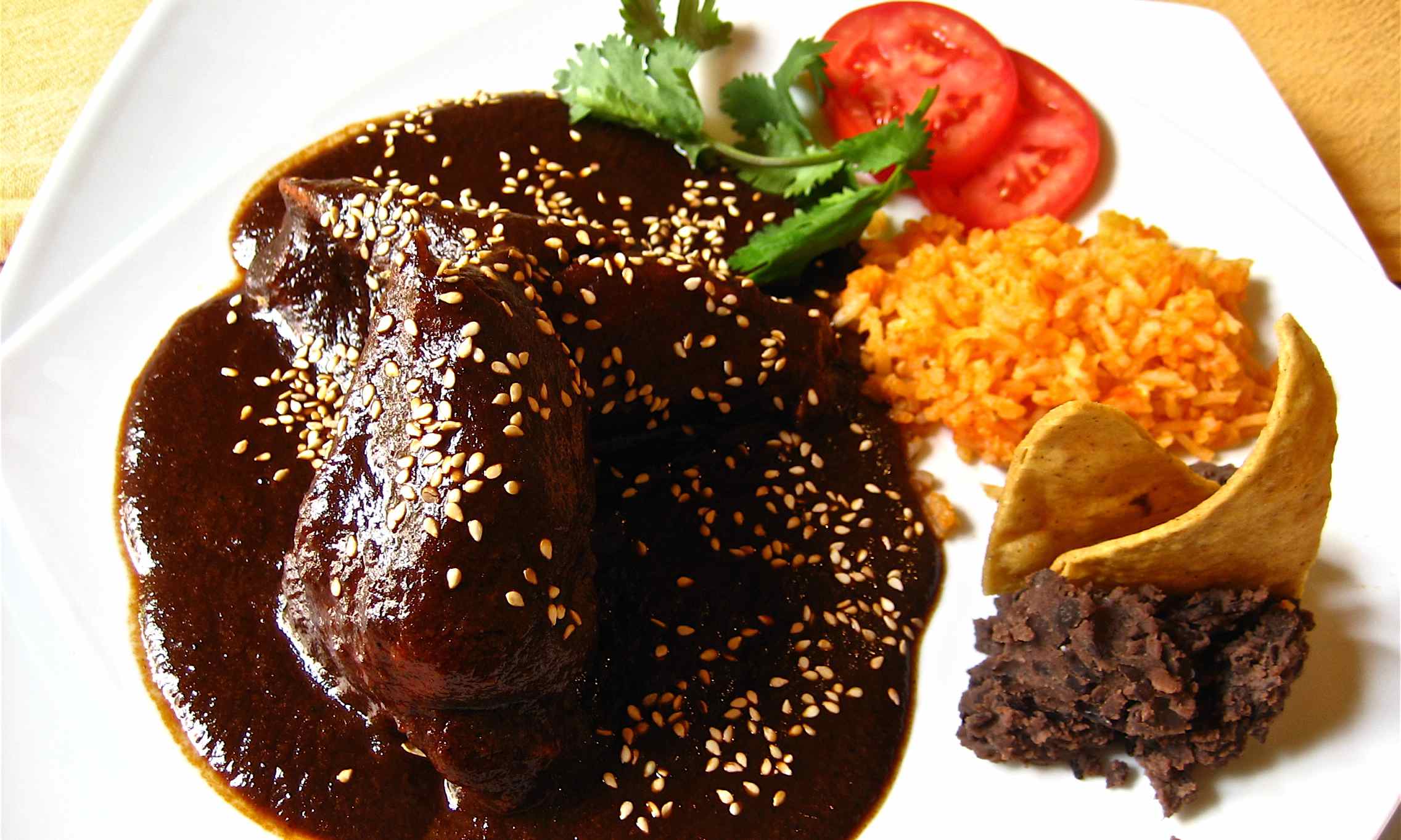 Mole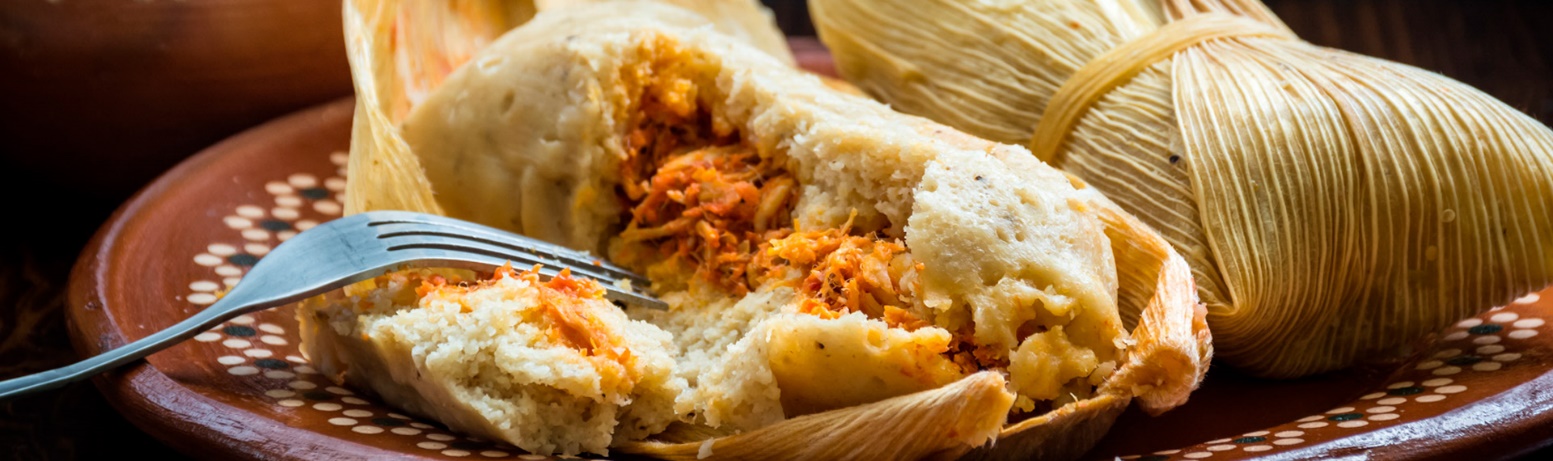 Tamale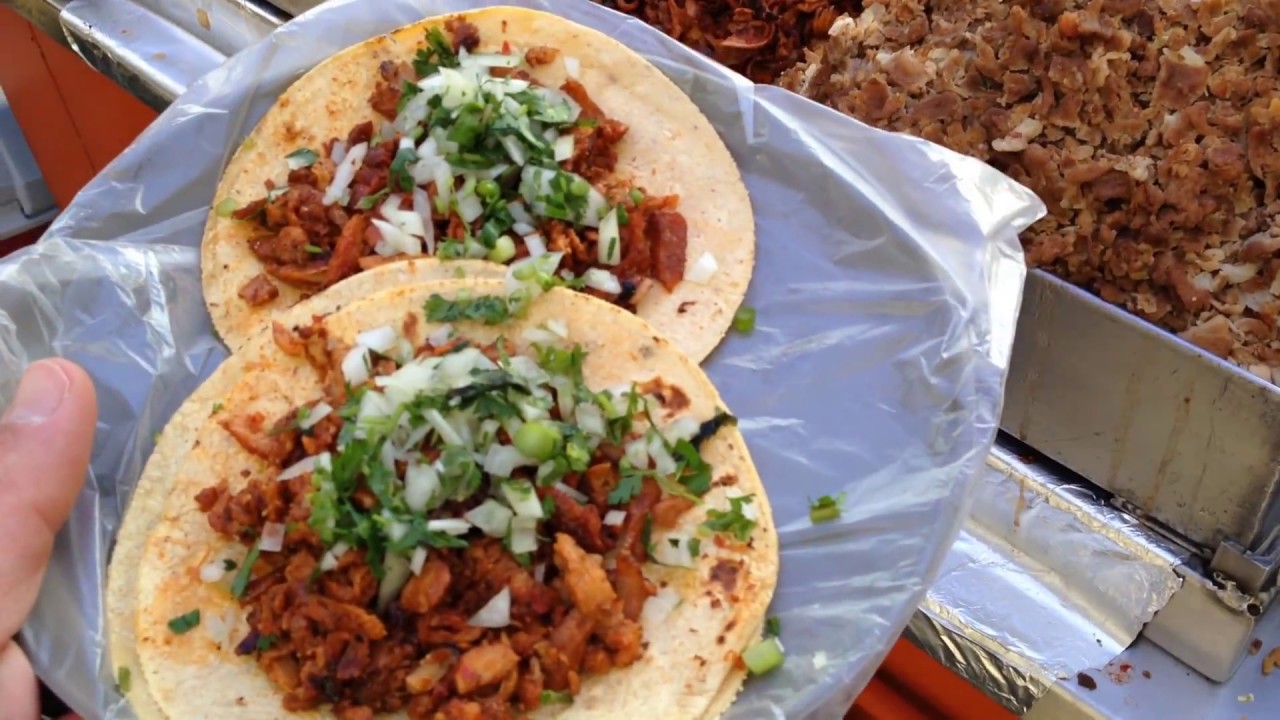 Street Tacos in Mexico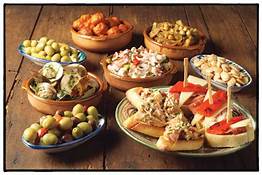 Tapas in Spain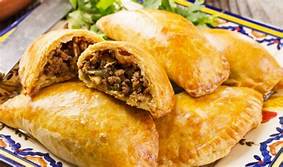 Empanadas